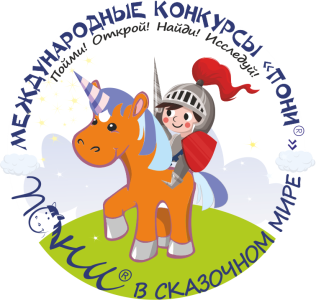 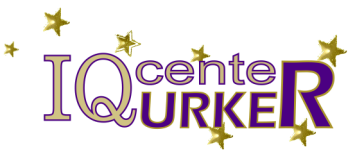 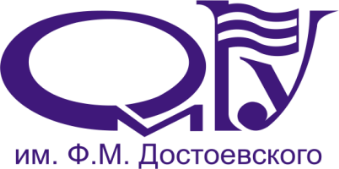 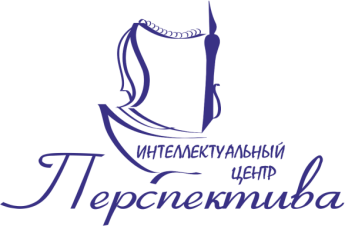 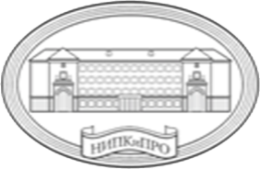 Положениео поощрении педагогических работников – организаторовМеждународных интеллектуальных детских конкурсов «ПОНИ®»(Пойми! Открой! Найди! Исследуй!)2019-2020 учебный годОбщие положения:Настоящее Положение определяет виды поощрений педагогов организаций дошкольного и среднего образования за их участие в Международных интеллектуальных детских конкурсах «ПОНИ®» в 2019-2020 учебном году.Цели и задачи:Поощрение педагогических работников осуществляется с целью выражения им благодарности за самоотверженный труд, а также подтверждения документально их заслуг по выявлению направленности одаренности и интеллектуального развития каждого ребенка.Основными задачами является соблюдение педагогических целей Конкурсов «ПОНИ®», рост количества участников в олимпиадном движении, а также справедливое фиксирование участия педагога в организации конкурса.Виды поощрений:Для образовательных организаций предусматривается:Благодарственное письмо директору и педагогическому коллективу образовательной организации за участие в Международных интеллектуальных детских конкурсах «ПОНИ®».Для педагогических работников предусматриваются:Благодарственное письмо педагогу – организатору Международных интеллектуальных детских конкурсов «ПОНИ®» в образовательной организации.Благодарственное письмо педагогу, подготовившему в каждом из конкурсов не менее 20 участников (не обязательно одних и тех же).Диплом педагогу, подготовившему победителя или призера конкурса.Порядок поощрения.Поощрительные материалы выдаются в офисе/высылаются почтой Казахстана в печатном виде не позднее 15 мая 2020 г. Внесение дополнений и изменений:В настоящее Положение могут вноситься изменения и дополнения, которые утверждаются Оргкомитетом Конкурсов.